
Staff self-isolation risk assessment/ track form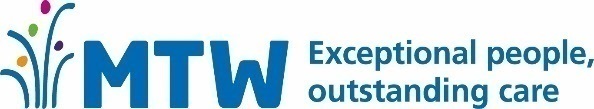 To be completed by managerThe line manager will complete this risk assessment following identification of a Covid positive staff member and contact with a positive Covid-19 person. This assessment will establish whether self-isolation is required or whether the staff member can return to work if staff absence would lead to potential patient harm.Please complete if COVID-19 positive – Section 2Once completed, it should be sent to:- Infection Prevention and Control: Jo Green joanne.green49@nhs.net Jacqui Griffin jacqueline.griffin1@nhs.net Clair Taylor clair.taylor22@nhs.netLucy Warren lucy.warren3@nhs.netTO BE COMPLETED BY LINE MANAGER OR DESIGNATED DEPUTY TO BE COMPLETED BY LINE MANAGER OR DESIGNATED DEPUTY TO BE COMPLETED BY LINE MANAGER OR DESIGNATED DEPUTY TO BE COMPLETED BY LINE MANAGER OR DESIGNATED DEPUTY TO BE COMPLETED BY LINE MANAGER OR DESIGNATED DEPUTY TO BE COMPLETED BY LINE MANAGER OR DESIGNATED DEPUTY TO BE COMPLETED BY LINE MANAGER OR DESIGNATED DEPUTY TO BE COMPLETED BY LINE MANAGER OR DESIGNATED DEPUTY Surname:First name:First name:Contact No: DOB:DOB:Role: Department:Department:Site: Line Manager:Line Manager:Have you had a Covid vaccination? Yes/ NoDate (1st):Date (2nd): Date (2nd): Date of Covid booster:When did you test LFT positive?When did you test LFT positive?Date of day 5 and 6 post positive result:Date of day 5 and 6 post positive result:5.6.If you are a contact when did you receive your contact notification?If you are a contact when did you receive your contact notification?Date of 11th day post contactDate of 11th day post contactIf you are Lateral Flow positive please follow this guidance If you are Lateral Flow positive please follow this guidance Staff must test LFT negative on day 5 and 6 (and return to work on day 6)Staff must not have symptoms of Covid (or symptoms have improved and staff have been apyrexial for 48 hrs without taking anti-pyretics)Staff must take daily LFT prior to starting shifts up to and including day 10 and report result on the staff portal, evidence of daily LFT must be shown to the manager (If staff have difficulty obtaining kits, contact the Covid testing team on ext 39534)All staff must continue to wear FRSM when in contact with other staff (even if over 2 metre distance) and when in contact with patientsStaff member must adhere to Infection prevention and control precautionsBreaks are to be taken in isolation (or with other staff returning to work with positive contacts). No contact with other staff members without wearing a maskIf the staff member works with patients who are especially vulnerable to Covid-19 consideration should be given to the re-deployment for the remainder of the 10-day isolation periodImmunocompromised staff members will need a negative LFT prior to returning to work up to day 14.Staff remaining LFT positive at 10 days should be risk assessed for return on day 11 and redeployed where necessary based on clinical risk. This group should continue to do daily LFT to day 14Staff remaining LFT positive at day 14 may stop testing and return to workStaff must test LFT negative on day 5 and 6 (and return to work on day 6)Staff must not have symptoms of Covid (or symptoms have improved and staff have been apyrexial for 48 hrs without taking anti-pyretics)Staff must take daily LFT prior to starting shifts up to and including day 10 and report result on the staff portal, evidence of daily LFT must be shown to the manager (If staff have difficulty obtaining kits, contact the Covid testing team on ext 39534)All staff must continue to wear FRSM when in contact with other staff (even if over 2 metre distance) and when in contact with patientsStaff member must adhere to Infection prevention and control precautionsBreaks are to be taken in isolation (or with other staff returning to work with positive contacts). No contact with other staff members without wearing a maskIf the staff member works with patients who are especially vulnerable to Covid-19 consideration should be given to the re-deployment for the remainder of the 10-day isolation periodImmunocompromised staff members will need a negative LFT prior to returning to work up to day 14.Staff remaining LFT positive at 10 days should be risk assessed for return on day 11 and redeployed where necessary based on clinical risk. This group should continue to do daily LFT to day 14Staff remaining LFT positive at day 14 may stop testing and return to workStaff must test LFT negative on day 5 and 6 (and return to work on day 6)Staff must not have symptoms of Covid (or symptoms have improved and staff have been apyrexial for 48 hrs without taking anti-pyretics)Staff must take daily LFT prior to starting shifts up to and including day 10 and report result on the staff portal, evidence of daily LFT must be shown to the manager (If staff have difficulty obtaining kits, contact the Covid testing team on ext 39534)All staff must continue to wear FRSM when in contact with other staff (even if over 2 metre distance) and when in contact with patientsStaff member must adhere to Infection prevention and control precautionsBreaks are to be taken in isolation (or with other staff returning to work with positive contacts). No contact with other staff members without wearing a maskIf the staff member works with patients who are especially vulnerable to Covid-19 consideration should be given to the re-deployment for the remainder of the 10-day isolation periodImmunocompromised staff members will need a negative LFT prior to returning to work up to day 14.Staff remaining LFT positive at 10 days should be risk assessed for return on day 11 and redeployed where necessary based on clinical risk. This group should continue to do daily LFT to day 14Staff remaining LFT positive at day 14 may stop testing and return to workStaff must test LFT negative on day 5 and 6 (and return to work on day 6)Staff must not have symptoms of Covid (or symptoms have improved and staff have been apyrexial for 48 hrs without taking anti-pyretics)Staff must take daily LFT prior to starting shifts up to and including day 10 and report result on the staff portal, evidence of daily LFT must be shown to the manager (If staff have difficulty obtaining kits, contact the Covid testing team on ext 39534)All staff must continue to wear FRSM when in contact with other staff (even if over 2 metre distance) and when in contact with patientsStaff member must adhere to Infection prevention and control precautionsBreaks are to be taken in isolation (or with other staff returning to work with positive contacts). No contact with other staff members without wearing a maskIf the staff member works with patients who are especially vulnerable to Covid-19 consideration should be given to the re-deployment for the remainder of the 10-day isolation periodImmunocompromised staff members will need a negative LFT prior to returning to work up to day 14.Staff remaining LFT positive at 10 days should be risk assessed for return on day 11 and redeployed where necessary based on clinical risk. This group should continue to do daily LFT to day 14Staff remaining LFT positive at day 14 may stop testing and return to workStaff must test LFT negative on day 5 and 6 (and return to work on day 6)Staff must not have symptoms of Covid (or symptoms have improved and staff have been apyrexial for 48 hrs without taking anti-pyretics)Staff must take daily LFT prior to starting shifts up to and including day 10 and report result on the staff portal, evidence of daily LFT must be shown to the manager (If staff have difficulty obtaining kits, contact the Covid testing team on ext 39534)All staff must continue to wear FRSM when in contact with other staff (even if over 2 metre distance) and when in contact with patientsStaff member must adhere to Infection prevention and control precautionsBreaks are to be taken in isolation (or with other staff returning to work with positive contacts). No contact with other staff members without wearing a maskIf the staff member works with patients who are especially vulnerable to Covid-19 consideration should be given to the re-deployment for the remainder of the 10-day isolation periodImmunocompromised staff members will need a negative LFT prior to returning to work up to day 14.Staff remaining LFT positive at 10 days should be risk assessed for return on day 11 and redeployed where necessary based on clinical risk. This group should continue to do daily LFT to day 14Staff remaining LFT positive at day 14 may stop testing and return to workStaff must test LFT negative on day 5 and 6 (and return to work on day 6)Staff must not have symptoms of Covid (or symptoms have improved and staff have been apyrexial for 48 hrs without taking anti-pyretics)Staff must take daily LFT prior to starting shifts up to and including day 10 and report result on the staff portal, evidence of daily LFT must be shown to the manager (If staff have difficulty obtaining kits, contact the Covid testing team on ext 39534)All staff must continue to wear FRSM when in contact with other staff (even if over 2 metre distance) and when in contact with patientsStaff member must adhere to Infection prevention and control precautionsBreaks are to be taken in isolation (or with other staff returning to work with positive contacts). No contact with other staff members without wearing a maskIf the staff member works with patients who are especially vulnerable to Covid-19 consideration should be given to the re-deployment for the remainder of the 10-day isolation periodImmunocompromised staff members will need a negative LFT prior to returning to work up to day 14.Staff remaining LFT positive at 10 days should be risk assessed for return on day 11 and redeployed where necessary based on clinical risk. This group should continue to do daily LFT to day 14Staff remaining LFT positive at day 14 may stop testing and return to workIf you have you been in contact with a Covid +ve household member or contact, within the 48 hrs of them testing positive or developing symptomsIf you have you been in contact with a Covid +ve household member or contact, within the 48 hrs of them testing positive or developing symptomsStaff may return to site if the following criteria have been metStaff has had a negative LFT testStaff is asymptomatic of Covid-19 (Cough, cold, diarrhoea, sore throat pyrexia, loss of taste and smell)Staff must take a LFT test daily for 10 days prior to commencing shift (evidence to be provided each shift). If the LFT test becomes positive, follow the guidance for Covid-19 positive staffManager to place staff member with the least vulnerable patients or consider re-deployment to a non-patient facing roleAll  staff must continue to wear FRSM when in contact with other staff (even if over 2 metre distance) and when in contact with patientsBreaks to be taken in isolation or with other staff who have positive contacts, no contact with other staff with no masksIPC precautions must be adhered toStaff may return to site if the following criteria have been metStaff has had a negative LFT testStaff is asymptomatic of Covid-19 (Cough, cold, diarrhoea, sore throat pyrexia, loss of taste and smell)Staff must take a LFT test daily for 10 days prior to commencing shift (evidence to be provided each shift). If the LFT test becomes positive, follow the guidance for Covid-19 positive staffManager to place staff member with the least vulnerable patients or consider re-deployment to a non-patient facing roleAll  staff must continue to wear FRSM when in contact with other staff (even if over 2 metre distance) and when in contact with patientsBreaks to be taken in isolation or with other staff who have positive contacts, no contact with other staff with no masksIPC precautions must be adhered toStaff may return to site if the following criteria have been metStaff has had a negative LFT testStaff is asymptomatic of Covid-19 (Cough, cold, diarrhoea, sore throat pyrexia, loss of taste and smell)Staff must take a LFT test daily for 10 days prior to commencing shift (evidence to be provided each shift). If the LFT test becomes positive, follow the guidance for Covid-19 positive staffManager to place staff member with the least vulnerable patients or consider re-deployment to a non-patient facing roleAll  staff must continue to wear FRSM when in contact with other staff (even if over 2 metre distance) and when in contact with patientsBreaks to be taken in isolation or with other staff who have positive contacts, no contact with other staff with no masksIPC precautions must be adhered toStaff may return to site if the following criteria have been metStaff has had a negative LFT testStaff is asymptomatic of Covid-19 (Cough, cold, diarrhoea, sore throat pyrexia, loss of taste and smell)Staff must take a LFT test daily for 10 days prior to commencing shift (evidence to be provided each shift). If the LFT test becomes positive, follow the guidance for Covid-19 positive staffManager to place staff member with the least vulnerable patients or consider re-deployment to a non-patient facing roleAll  staff must continue to wear FRSM when in contact with other staff (even if over 2 metre distance) and when in contact with patientsBreaks to be taken in isolation or with other staff who have positive contacts, no contact with other staff with no masksIPC precautions must be adhered toStaff may return to site if the following criteria have been metStaff has had a negative LFT testStaff is asymptomatic of Covid-19 (Cough, cold, diarrhoea, sore throat pyrexia, loss of taste and smell)Staff must take a LFT test daily for 10 days prior to commencing shift (evidence to be provided each shift). If the LFT test becomes positive, follow the guidance for Covid-19 positive staffManager to place staff member with the least vulnerable patients or consider re-deployment to a non-patient facing roleAll  staff must continue to wear FRSM when in contact with other staff (even if over 2 metre distance) and when in contact with patientsBreaks to be taken in isolation or with other staff who have positive contacts, no contact with other staff with no masksIPC precautions must be adhered toStaff may return to site if the following criteria have been metStaff has had a negative LFT testStaff is asymptomatic of Covid-19 (Cough, cold, diarrhoea, sore throat pyrexia, loss of taste and smell)Staff must take a LFT test daily for 10 days prior to commencing shift (evidence to be provided each shift). If the LFT test becomes positive, follow the guidance for Covid-19 positive staffManager to place staff member with the least vulnerable patients or consider re-deployment to a non-patient facing roleAll  staff must continue to wear FRSM when in contact with other staff (even if over 2 metre distance) and when in contact with patientsBreaks to be taken in isolation or with other staff who have positive contacts, no contact with other staff with no masksIPC precautions must be adhered toOutcome of assessment: Self-isolation until day 5 and 6 LFT negativeReturn to workReturn to work in a non-patient facing roleOutcome of assessment: Self-isolation until day 5 and 6 LFT negativeReturn to workReturn to work in a non-patient facing roleOutcome of assessment: Self-isolation until day 5 and 6 LFT negativeReturn to workReturn to work in a non-patient facing roleOutcome of assessment: Self-isolation until day 5 and 6 LFT negativeReturn to workReturn to work in a non-patient facing roleManager: (Line Manager).Manager: (Line Manager).Manager: (Line Manager).Manager: (Line Manager).Section 2: TO BE COMPLETED BY LINE MANAGER OR DESIGNATED DEPUTY Section 2: TO BE COMPLETED BY LINE MANAGER OR DESIGNATED DEPUTY Section 2: TO BE COMPLETED BY LINE MANAGER OR DESIGNATED DEPUTY Section 2: TO BE COMPLETED BY LINE MANAGER OR DESIGNATED DEPUTY Where have you been working in the 7 days before your symptoms started (if asymptomatic, in the 7 days before you tested positive): Please comment even if not on siteWhere have you been working in the 7 days before your symptoms started (if asymptomatic, in the 7 days before you tested positive): Please comment even if not on siteWhere have you been working in the 7 days before your symptoms started (if asymptomatic, in the 7 days before you tested positive): Please comment even if not on siteWhere have you been working in the 7 days before your symptoms started (if asymptomatic, in the 7 days before you tested positive): Please comment even if not on siteDay 1 (the day before your symptoms started/you tested positive)Ward / department:Day 2 Ward / department:/20__/20__Day 3 Ward / department:Day 4Ward / department:/20__/20__Day 5 Ward / department:Day 6 Ward / department:/20__/20__Day 7 Ward / department:/20__Has a household or close contact tested positiveY/ NHave you used an air powered respirator in the last 7 daysY/NHave you been in contact with patients or staff in the last 48 hrs without wearing a mask (greater that 15 mins, less than 2 metres)Y/NIs there anything else you would like to make us aware of in relation to your positive result?Y/N